Základná škola, Veľkomoravská 12, 911 05 Trenčín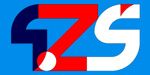 ZOZNAM AKCIÍ – november 2017V Trenčíne 6.11. 2017                     Mgr. Miroslav Šumichrast, riaditeľ školyP. č.DátumAkcia1.3.11.2017Ochrana života a zdravia – 2. st. účelové cvičenie2.3.11.2017Exkurzia – Vojenské múzeum Piešťany 9.A, 9.B3.3.11.2017Exkurzia – Nové Mesto n. Váhom -  konzerváreň 9.C4.7.11.2017Hvezdáreň M. Bielice – 4. ročník5.8.11.2017iBobor – 4. ročník 9.30-13.30 učebňa IKT6.9. 11.2017HORY ZONTY – festival horských filmov – žiaci 2. stupňa,  kino Hviezda,  2 €/ žiak7.14.11.2017Trenčianske hodiny – obvodné kolo8.15.11.2017KOMPARO -  testovanie žiakov  9.A, 9.B, 9.C9.16.11.2017Riaditeľské voľno – udelené žiakom v dôsledku celodennej odstávky elektrickej energie10.20.11.2017Klasifikačná porada za 1. štvrťrok11.22.11.2017Testovanie T 5 – testovanie žiakov 5. ročníkaZ organizačných dôvodov majú žiaci  7. a 8. ročníka  riaditeľské voľno, 6. a 9. ročník – sa vyučuje12.29.11.2017Divadelné predstavenie Betlehem – 1. stupeň, Kino Hviezda13.29.11.2017Viedeň – 9. ročník14.30.11.2017Expert geniality show 6. – 9. ročník15.30.11.2017Všedkovedko – vedomostná súťaž, 2. – 5. ročník, školská jedáleň16.30.11.2017Technická olympiáda – okresné kolo